Killingly Community Garden CommitteeSPECIAL MEETINGSUNDAY MARCH 6, 201611:30 AM   MEET AT KILLINGLY COMMUNITY GARDEN      79 WESTFIELD AVE, Killingly CT 06239AGENDAI.	Call to Order and Roll Call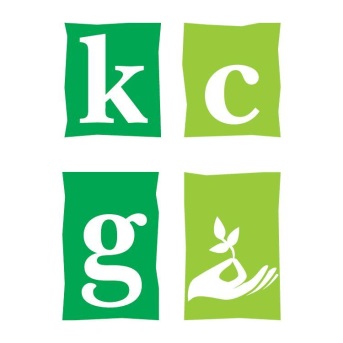 	A. 	Welcome and IntroductionsII.	Ongoing Business	A.	 Garden Planning for 2016III.	Adjournment